363125, РСО-Алания, Пригородный район, с. Гизель, ул. Пролетарская,64, тел.: 3-51-60, 3-51-41АДМИНИСТРАЦИЯ ГИЗЕЛЬСКОГО СЕЛЬСКОГО ПОСЕЛЕНИЯ ПРИГОРОДНОГО РАЙОНА РСО-АЛАНИЯ                                             ПОСТАНОВЛЕНИЕ30.11. 2015г.                                     №42                                           с.Гизель Об утверждении Административного регламента предоставления администрацией Гизельского сельского поселения  Пригородного района муниципальной услуги «Выдача порубочного билета на вырубку (снос) зеленых насаждений на территории Гизельского сельского поселения  Пригородного района »	В целях реализации на территории Гизельского сельского поселения Пригородного района Федерального закона от 27 июля 2010 года № 210-ФЗ «Об организации предоставления государственных и муниципальных услуг»,          в соответствии с постановлением Правительства Российской Федерации                      от 16 мая 2011 года № 373 «О разработке и утверждении административных регламентов исполнения государственных функций и административных регламентов предоставления государственных услуг»,  П о с т а н о в л я ю:1. Утвердить прилагаемый Административный регламент предоставления администрацией Гизельского сельского поселения  Пригородного района муниципальной услуги «Выдача порубочного билета на вырубку (снос) зеленых насаждений на территории Гизельского сельского поселения  Пригородного района » (прилагается).2.  Настоящее постановление вступает в силу со дня официального обнародования  на официальном информационном стенде АМС Гизельского   сельского поселения и подлежит размещению на официальном сайте АМС МО - Пригородный район в информационно-телекоммуникационной сети «Интернет».3. Контроль за исполнением настоящего постановления оставляюГлава АМС                                     Гизельского сельского поселения                                                              А.Х. ДоевУтверждено Постановлением главы АМС                                                                      Гизельского сельского поселения30.11.2015 г. №42                                                         Административный регламент предоставления  администрацией Гизельского сельского поселения  Пригородного района  муниципальной услуги «Выдача порубочного билета на вырубку (снос) зеленых насаждений на территорииГизельского сельского поселения  Пригородного района »I. ОБЩИЕ ПОЛОЖЕНИЯ 	Настоящий регламент по представлению администрацией Гизельского сельского поселения  Пригородного района  муниципальной услуги «Выдача порубочного билета на вырубку (снос) зеленых насаждений на территории Гизельского сельского поселения Пригородного района » (далее - Регламент) разработан в целях совершенствования форм и методов работы с обращениями граждан и организаций, повышения качества защиты их конституционных прав и законных интересов.	Регламент определяет сроки и последовательность действий (административные процедуры).  1.1. Наименование муниципальной услуги	Муниципальная услуга: «Выдача порубочного билета на вырубку (снос) зелёных насаждений на территории Гизельского сельского поселения  Пригородного района (далее - муниципальная услуга).             1.2.Наименование органа, предоставляющегоМуниципальную услугу предоставляет - администрация  Гизельского сельского поселения  Пригородного района (далее - Администрация). 1.3.Нормативно-правовое регулирование предоставления муниципальной услуги	Предоставление муниципальной услуги осуществляется в соответствии с:	- Конституцией Российской Федерации;	- Федеральным законом от 1 февраля 2002 года № 7-ФЗ «Об охране окружающей среды»;	- Федеральным законом от 30 марта 1999 года № 52-ФЗ «О санитарно-эпидемиологическом благополучии населения»;	- Федеральным законом от 2 мая 2006 года № 59-ФЗ «О порядке рассмотрения обращений граждан Российской Федерации»;	- Федеральным законом от 6 октября 2003 года № 131-ФЗ «Об общих принципах организации местного самоуправления в Российской Федерации»;	- Жилищным Кодексом Российской Федерации;	- Земельным Кодексом Российской Федерации от 25 октября 2001 года         № 136-ФЗ;	- Гражданским Кодексом Российской Федерации от 30 ноября 1994 года  № 51-ФЗ;1.4. Результат предоставления муниципальной услуги	Результатом предоставления муниципальной услуги является выдача разрешения на вырубку (снос) зелёных насаждений на территории Гизельского сельского поселения  Пригородного района  либо мотивированный отказ в выдаче разрешения в письменной форме.1.5. Описание заявителейВ качестве заявителя выступают - граждане, индивидуальные предприниматели, юридические лица, независимо от организационно-правовой формы собственности, имеющие намерение вырубить (снести) зелёные насаждения на территории  Гизельского сельского поселения  Пригородного района (далее - заявители).II. ТРЕБОВАНИЯ К ПОРЯДКУ ПРЕДОСТАВЛЕНИЯ УСЛУГИ2.1. Порядок информирования о предоставлении  муниципальной услуги2.1.1. Информация о месте нахождения и графике работы Администрации Муниципальную услугу осуществляет администрация Гизельского сельского поселения  Пригородного района  по адресу: РСО-Алания, Пригородный район, с.Гизель ул.Пролетарская 64	График работы:	Официальный сайт: АМС МО Пригородный район _http://www.prigams.ru/	Телефон: (867 38) 3-51-60;	Адрес электронной почты: ams.gizel@mail.ru	2.1.2. Порядок получения информации заявителями по вопросам предоставления муниципальной услугиИнформацию о процедуре предоставления муниципальной услуги можно получить по указанным контактным телефонам и личном приёме граждан.Консультации предоставляются уполномоченным сотрудником администрации  при личном обращении граждан, посредством телефона, электронной почты.Консультации предоставляются по следующим вопросам:- о процедуре предоставления муниципальной услуги;- о перечне предоставляемых документов и предъявляемых к ним требованиям;- о времени приёма заявителей;- о сроке предоставления муниципальной услуги;- о порядке обжалования действий (бездействий) и решений, осуществляемых и принимаемых в ходе исполнения муниципальной услуги. Основными требованиями к консультированию заявителей являются:- достоверность предоставляемой информации;- чёткость в изложении информации;- полнота информирования;- доступность получения информации;- оперативность предоставления информации.Консультирование заявителей проводится в форме:- устного консультирования;- письменного консультирования. Индивидуальное устное консультирование осуществляется сотрудниками администрации  при обращении заявителей за информацией лично или по телефону. Сотрудники администрации, осуществляющие прием и консультирование (по телефону или лично), должны корректно и внимательно относится к заявителю.   	Сотрудник администрации, осуществляющий индивидуальное устное консультирование, должен принять все необходимые меры для дачи прямого и оперативного ответа на поставленные вопросы, в том числе с привлечением других сотрудников администрации. Прием заявителей осуществляется сотрудниками администрации в порядке очереди. При отсутствии очереди время ожидания заявителя при индивидуальном устном консультировании не может превышать 5 минут. Индивидуальное устное консультирование каждого заявителя сотрудником администрации осуществляется не более 10 минут.  Время ожидания в очереди для консультации по вопросам предоставления муниципальной услуги, при подаче заявления о выдаче разрешения, ответа на запрос информации о ходе предоставления муниципальной услуги не должно превышать 20 минут.   При ответе на телефонные звонки сотрудник администрации, осуществляющий консультирование, сняв трубку, должен назвать свою фамилию, имя, отчество. Во время разговора необходимо произносить слова четко, избегать «параллельных разговоров» с окружающими людьми и не прерывать разговор. В конце консультирования сотрудник администрации должен кратко подвести итог и перечислить меры, которые необходимо принять (кто именно, когда и что должен сделать).  В случае, если для подготовки ответа требуется продолжительное время, сотрудник администрации может предложить заявителю обратиться за необходимой информацией в письменном виде, либо назначить другое удобное для заявителя время для устного консультирования.  При индивидуальном письменном консультировании ответ направляется заявителю в течение 15 дней со дня поступления обращения.  2.1.3. Порядок, форма и место размещения информацииИнформация о порядке предоставления настоящей муниципальной услуги, в том числе о перечне документов, представляемых заявителем для получения муниципальной услуги размещается в информационных материалах в помещении администрации Гизельского сельского поселения  Пригородного района .2.2. Сроки предоставления муниципальной услуги	Администрация Гизельского сельского поселения  Пригородного района  в течение десяти рабочих дней со дня подачи заявления производит расчет размера платы за вырубку зеленых насаждений на территории Гизельского поселения 	Администрация Гизельского сельского поселения в соответствии с актом обследования, а также после внесения платы выдает заявителю порубочный билет в течение трех дней.2.3. Информация о перечне необходимых для предоставления муниципальной услуги документов, требуемых от заявителя	Для получения муниципальной услуги заявитель предоставляет в приёмную администрации на имя главы Гизельского сельского поселения Пригородного района  письмо-заявку по установленной форме (приложение № 1),           в нем должны быть указаны количество, наименование насаждений, их состояние, место проведения ограниченной вырубки и ее обоснование. К заявлению прилагаются следующие документы:- правоустанавливающие документы на земельный участок;- градостроительный план земельного участка;  - информация о сроке выполнения работ;- банковские реквизиты заявителя.Заявление подлежит принятию к рассмотрению при наличии полного комплекта документации.2.4. Перечень оснований для отказа в предоставлении муниципальной услуги, в том числе в приёме к рассмотрению заявлений2.4.1. Основаниями для отказа в приёме заявлений являются:- отсутствие в заявлении обязательных сведений, предусмотренных формой заявления. 2.4.2. Основаниями для отказа в предоставлении муниципальной услуги являются:- неполный комплект документации, предусмотренной пунктом п. 2.3 настоящего Регламента, либо недостоверность сведений, содержащихся в ней;- несоответствие представленных документов фактическим данным;- иные случаи, предусмотренные законодательством Российской Федерации и Республики Северная Осетия-Алания.2.5. Требования к местам предоставления муниципальной услуги2.5.1. Помещения, в которых предоставляется муниципальная услуга, должны соответствовать предъявляемым к ним требованиям.2.5.2. В администрации выделяется помещение для приема заявителей. Кабинет приема заявителей должны быть оборудован вывеской с указанием:фамилии, имени, отчества и должности специалиста, осуществляющего прием;времени перерыва на обед.Рабочее место специалиста должно быть оборудовано персональным компьютером с возможностью доступа к необходимым информационным базам данных, печатающим устройствам.2.5.3. Для ожидания приема заявителям отводится специальное место, оборудованное стульями, столами (стойками) для возможности оформления документов, и обеспечиваются образцами заполнения документов, перечнем документов, необходимых для предоставления муниципальной услуги, бланками заявлений и письменными принадлежностями.2.5.4. В помещениях, в которых предоставляется муниципальная услуга, на видном доступном месте размещается информация, которая содержат следующую информацию:- порядок получения консультаций о предоставлении муниципальной услуги;- порядок и сроки предоставления муниципальной услуги;- образцы заявлений и образцы их заполнения;- перечень документов, необходимых для предоставления муниципальной услуги;- основания для отказа в приеме документов о предоставлении муниципальной услуги, в предоставлении муниципальной услуги;- порядок обжалования решений и действий (бездействия) администрации, должностных лиц и муниципальных служащих;- иная информация, необходимая для получения муниципальной услуги.2.6. Оплата за предоставление муниципальной услугиПредоставление муниципальной услуги осуществляется на безвозмездной основе. III. АДМИНИСТРАТИВНЫЕ ПРОЦЕДУРЫ.Последовательность действий при предоставлении муниципальной услуги:Приём заявлений.2. Рассмотрение и принятие решения по заявлению на выдачу порубочного билета  в целях вырубки (сноса) зелёных насаждений.3. Оформление и выдача порубочного билета  в целях вырубки (сноса) зелёных насаждений (отказ в оформлении и выдаче порубочного билета  в целях вырубки (сноса) зелёных насаждений).3.1. Приём и регистрация заявлений	Основанием для начала процедуры оформления и выдачи порубочного билета  в целях вырубки (сноса) зелёных насаждений является поступление в администрацию Гизельского сельского поселения  Пригородного района письменного заявления:- по почте;- доставленное заявителем лично.Заявления, направленные в администрацию Гизельского сельского поселения Пригородного района почтовым отправлением или полученные при личном обращении заявителя, регистрируются в порядке делопроизводства. По желанию заявителя при приёме и регистрации заявления на втором экземпляре сотрудник приёмной администрации, осуществляющий приём, проставляет отметку о принятии заявления с указанием присвоенного регистрационного порядкового номера.В случае возникновения у заявителя вопросов он направляется к сотруднику, осуществляющему приём и консультации по муниципальной услуге. Сотрудник администрации проводит консультацию в соответствии с требованиями п.2.1.4 раздела 2 настоящего Регламента.После регистрации заявление передаётся в порядке делопроизводства на рассмотрение главе Гизельского сельского поселения  Пригородного района в соответствии со своей компетенцией направляет заявление сотруднику администрации для организации исполнения муниципальной услуги. Сотрудник принимает заявление для исполнения муниципальной услуги.3.2. Рассмотрение и принятие решения по заявлению на выдачу порубочного билета для вырубки (сноса) зелёных насаждений.3.2.1. Основанием для начала процедуры рассмотрения и принятия решения по выдаче  порубочного билета для вырубки (сноса) зелёных насаждений является получение сотрудником администрации заявления и пакета документов с отметкой о регистрации.Сотрудник администрации осуществляет проверку поступившего заявления и прилагаемых документов на соответствие настоящему Регламенту.3.2.2. Сотрудник администрации в случае обнаружения ошибок (отсутствия обязательных сведений или неточностей в проектной документации (в т.ч. в подеревной съёмке и перечётной ведомости) информирует заявителя и предлагает устранить замечания. Уведомление заявителя осуществляется по телефону (с регистрацией телефонограммы), лично (с отметкой о возврате заявителю документов в журнале регистрации заявлений).3.2.3. Сотрудник администрации готовит предложение председателю Комиссии по учёту и вырубке (сносу) зелёных насаждений и компенсационному озеленению Гизельского сельского поселения о сроках  проведения обследования земельного участка, на котором расположены зелёные насаждения.Комиссия по учёту и вырубке (сносу) зелёных насаждений и компенсационному озеленению Гизельского сельского поселения Пригородного района осуществляет обследование земельного участка, на котором расположены зеленые насаждения, с составлением акта обследования зеленых насаждений по установленной форме (приложение № 4).       Сотрудник администрации производит расчёт компенсационной стоимости зелёных насаждений, подлежащих вырубке (сносу) по установленной форме (приложение № 5), согласно Порядка исчисления платы за проведение компенсационного озеленения при уничтожении зеленых насаждений на территории поселения.	Сотрудник передаёт указанный расчет заявителю в случае взимания компенсационной стоимости.3.3. Оформление и выдача порубочного билета для вырубки (сноса) зелёных насаждений (отказ в выдаче билета). 3.3.1 Оформление и выдача порубочного билета.Порубочный билет оформляется сотрудником администрации, рассматривающим соответствующее заявление, и утверждается главой Гизельского сельского поселения  Пригородного района :- при принятии Комиссией решения о разрешении вырубки (сноса) зелёных насаждений;- после оплаты заявителем в бюджет  поселения компенсационной стоимости зелёных насаждений;-  после освидетельствования Комиссией места вырубки (сноса) зелёных насаждений и составления акта обследования при рассмотрении заявлений на аварийный снос зеленых насаждений.Утверждённый порубочный билет выдаётся сотрудником администрации заявителю лично, с отметкой в журнале регистрации и выдачи порубочных билетов, либо почтовым отправлением с сопроводительным письмом за подписью главы Гизельского сельского поселения Пригородного района. Порубочный билет выдается сроком не превышающим  один год.Срок действия порубочного билета может продлеваться ежегодно, но не должен превышать срока действия разрешения на строительство объекта капитального строительства.При поступлении заявления о продлении срока порубочного билета  проводятся мероприятия по п. 3.2.3. Регламента.  При отсутствии на земельном участке новых зелёных насаждений продление срока действия порубочного билета осуществляется в соответствии с п. 3.3.1. Регламента.В случае выявления новых зеленых насаждений заявление о продлении срока действия порубочного билета рассматривается в соответствии с пунктами 3.2.1.; 3.2.3.; 3.3.1. Регламента.Компенсационная стоимость сохраненных в неповрежденном состоянии зеленых насаждений, разрешенных к вырубке (сносу) в ходе осуществления строительства, реконструкции, капитального ремонта объектов капитального строительства подлежит возврату лицу, получившему порубочный билет.3.3.2. Оформление отказа в выдаче порубочного билета.Сотрудник администрации, рассматривающий заявление, при выявлении обстоятельств, являющихся основанием для отказа в предоставлении муниципальной услуги в соответствии с п.2.4.2. настоящего Регламента, готовит письмо в двух экземплярах об отказе в оформлении, согласовании и утверждении порубочного билета с указанием оснований для отказа и с приложением акта обследования зелёных насаждений.Подготовленное письмо об отказе в предоставлении муниципальной услуги направляется в порядке делопроизводства на подпись главе Гизельского сельского поселения Пригородного района с последующей регистрацией в журнале исходящей корреспонденции.Один экземпляр письма с отказом в оформлении, согласовании и утверждении порубочного билета направляется в адрес заявителя. Второй экземпляр направляется для хранения в порядке делопроизводства.IV. Формы контроля за исполнением административного регламента4.1. Текущий контроль за принятием решений, соблюдением последовательности действий, определенных административными процедурами по исполнению муниципальной услуги, осуществляет глава Гизельского сельского поселения Пригородного района. 4.2. Текущий контроль осуществляется путем проведения проверок соблюдения и исполнения специалистами администрации положений настоящего административного Регламента, федеральных законов, законов РСО- Алания, муниципальных правовых актов органов местного самоуправления Гизельского поселения Пригородного района. 4.3. Контроль за полнотой и качеством предоставления муниципальной услуги включает в себя проведение проверок, выявление и устранение нарушений прав заинтересованных лиц на предоставление муниципальной услуги, принятие решений об устранении соответствующих нарушений.4.4. Проверки полноты и качества предоставления муниципальной услуги осуществляются на основании распоряжений главы Гизельского сельского поселения Пригородного района.4.5. Специалисты администрации, ответственные за выполнение административных процедур, несут персональную ответственность за соблюдение сроков, порядка, а также за полноту и качество выполнения действий в ходе предоставления муниципальной услуги.4.6. Персональная ответственность специалистов  закрепляется в их должностных инструкциях.4.7. Ответственность за организацию работы по предоставлению муниципальной услуги возлагается на главу Гизельского сельского поселения Пригородного района.V. Досудебный (внесудебный) порядок обжалования решений и действий (бездействия) органа, предоставляющего муниципальную услугу, должностного лица органа, предоставляющего муниципальную услугу, либо муниципального служащего	5.1. Заявитель имеет право на обжалование действий (бездействия) ответственного должностного лица администрации Гизельского сельского поселения Пригородного района, а также решений, принятых в ходе выполнения административного регламента при предоставлении муниципальной услуги в судебном и досудебном порядке.	5.2. Досудебный порядок обжалования решений, действий (бездействия) ответственного должностного лица предусматривает обращение заявителя в приемную администрации на имя главы Гизельского сельского поселения Пригородного района.	 5.3. Заявитель может обратиться с жалобой, в том числе в следующих случаях:	1) нарушение срока регистрации запроса заявителя о предоставлении муниципальной услуги;	2) нарушение срока предоставления муниципальной услуги;	3) требование у заявителя документов, не предусмотренных нормативными правовыми актами Российской Федерации, нормативными правовыми актами субъектов Российской Федерации, муниципальными правовыми актами для предоставления муниципальной услуги;	4) отказ в приеме документов, предоставление которых предусмотрено нормативными правовыми актами Российской Федерации, нормативными правовыми актами субъектов Российской Федерации, муниципальными правовыми актами для предоставления муниципальной услуги, у заявителя;	5) отказ в предоставлении муниципальной услуги, если основания отказа не предусмотрены федеральными законами и принятыми в соответствии с ними иными нормативными правовыми актами Российской Федерации, нормативными правовыми актами субъектов Российской Федерации, муниципальными правовыми актами;	6) затребование с заявителя при предоставлении муниципальной услуги платы, не предусмотренной нормативными правовыми актами Российской Федерации, нормативными правовыми актами субъектов Российской Федерации, муниципальными правовыми актами;	7) отказ органа,  предоставляющего муниципальную услугу, должностного лица органа, предоставляющего муниципальную услугу, в исправлении допущенных опечаток и ошибок в выданных в результате предоставления муниципальной услуги документах либо нарушение установленного срока таких исправлений.	5.4. Жалоба может быть подана в форме письменного обращения на бумажном носителе либо в электронной форме.	5.5. Жалоба может быть направлена по почте, через многофункциональный центр, с использованием информационно-телекоммуникационной сети «Интернет», официального сайта администрации Гизельского сельского поселения Пригородного района, единого портала государственных и муниципальных услуг либо регионального портала государственных и муниципальных услуг, а также может быть принята при личном приеме заявителя. 	5.6. Жалоба   должна содержать:	1) наименование органа, предоставляющего муниципальную услугу, должностного лица органа предоставляющего муниципальную услугу, решения и действия (бездействие) которых обжалуются;	2) фамилию, имя, отчество (последнее - при наличии), сведения о месте жительства заявителя -  физического лица либо наименование, сведения о месте нахождения заявителя - юридического лица, а также номер (номера) контактного телефона, адрес (адреса) электронной почты (при наличии) и почтовый адрес, по которым должен быть направлен ответ заявителю;	3) сведения об обжалуемых решениях и действиях (бездействии) органа, предоставляющего муниципальную услугу, должностного лица органа предоставляющего муниципальную услугу либо муниципального служащего;	4) доводы, на основании которых заявитель не согласен с решением и действием (бездействием) органа, предоставляющего муниципальную услугу,  должностного лица органа предоставляющего муниципальную услугу, либо муниципального служащего. Заявителем могут быть представлены документы (при наличии), подтверждающие доводы заявителя, либо их копии. 5.7. Сроки рассмотрения жалобы 5.7.1. В случае, если жалоба подана заявителем в орган, в компетенцию которого не входит принятие решения по жалобе, в течение 3 рабочих дней со дня ее регистрации указанный орган направляет жалобу в уполномоченный на ее рассмотрение орган и в письменной форме информирует заявителя о перенаправлении жалобы.5.7.2. Жалоба, поступившая в уполномоченный на ее рассмотрение орган, подлежит регистрации не позднее следующего рабочего дня со дня ее поступления. Жалоба рассматривается в течение 15 рабочих дней со дня ее регистрации, если более короткие сроки рассмотрения жалобы не установлены органом, уполномоченным на ее рассмотрение.5.7.3. В случае обжалования отказа органа, предоставляющего государственную услугу, его должностные лица в приеме документов у заявителя либо в устранении допущенных опечаток и ошибок или в случае обжалования заявителем нарушения установленного срока таких исправлений жалоба рассматривается в течение 5 рабочих дней со дня ее регистрации.Срок рассмотрения жалобы исчисляется со дня ее регистрации в уполномоченном на ее рассмотрение органе.	5.8. Обращения граждан, содержащие обжалование решений, действий (бездействие) конкретных должностных лиц, не могут направляться этим должностным лицам для рассмотрения и (или) ответа.	5.9. По результатам рассмотрения жалобы администрация Гизельского сельского поселения  Пригородного района, принимает одно из следующих решений:           - удовлетворяет жалобу, в том числе в форме отмены принятого решения, исправления допущенных  органом, предоставляющим муниципальную услугу, опечаток и ошибок в выданных в результате предоставления муниципальной услуги документах, возврата заявителю денежных средств, взимание которых не предусмотрено нормативными правовыми актами Российской Федерации, нормативными правовыми актами субъектов Российской Федерации, муниципальными правовыми актами, а также в иных формах;          - отказывает в удовлетворении жалобы. 	  Не позднее дня, следующего за днем принятия решения, заявителю в письменной форме и по желанию заявителя в электронной форме направляется мотивированный ответ о результатах рассмотрения жалобы.  	5.10. В случае установления в ходе или по результатам рассмотрения жалобы признаков состава административного правонарушения или преступления должностное лицо, наделенное полномочиями по рассмотрению жалоб незамедлительно направляет имеющиеся материалы в органы прокуратуры.	5.11. Заявитель или его полномочный представитель вправе оспорить в суде решение, действия (бездействие) органа местного самоуправления, должностного лица в порядке, предусмотренном действующим законодательством.                                                                                             ПРИЛОЖЕНИЕ № 1к административному регламенту предоставления  администрациейГизельского сельского поселения Пригородного района муниципальнойуслуги «Выдача порубочного билета на вырубку (снос)зелёных насаждений на территории Гизельского сельского поселения Пригородного района»Главе  Гизельского сельского поселения                                                                                   Пригородного района                                                                                             __________________________________гр. ________________________________проживающего (-ей) по адресу:___________________________________Тел. _______________________________ЗАЯВЛЕНИЕНА ВЫРУБКУ (СНОС)ЗЕЛЕНЫХ НАСАЖДЕНИЙНА ТЕРРИТОРИИ ГИЗЕЛЬСКОГО СЕЛЬСКОГО ПОСЕЛЕНИЯ ПРИГОРОДНОГО РАЙОНА	 Прошу разрешить вырубку (снос) зеленых насаждений, расположенных на земельном участке по адресу:________________________________________________________________принадлежащем мне на праве _____________________________________________________Земельный участок характеризуется наличием:деревьев           __________________________  шт.кустарников        __________________________  шт.В процессе освоения и благоустройства земельного участка обязуюсь оплатить компенсационную стоимость  вырубки (сноса) зеленых насаждений, согласованные с администрацией  _____________                                                                                ______________         Ф.И.О.                                                                                             (Подпись)Дата ____________	Приложения:1. Правоустанавливающий документ на земельный участок __________________________2. Подеревная съемка3. Перечетная ведомость зеленых насаждений 4.______________________________________________________________________________                                                                                                                                                                                                       ПРИЛОЖЕНИЕ № 2к административному регламенту предоставления  администрациейГизельского сельского поселения Пригородного района  муниципальнойуслуги «Выдача порубочного билета на вырубку (снос)зелёных насаждений на территории Гизельского сельского поселения  Пригородного района»ПОДЕРЕВНАЯ СЪЕМКА ЗЕЛЕНЫХ НАСАЖДЕНИЙНа земельном участке, расположенном по адресу: ____________________________________ Наименование застройщика, собственника, арендатора, пользователя: _________________________________________________________________СХЕМА Исполнитель: __________________________________________                                                                                        ПРИЛОЖЕНИЕ № 3к административному регламенту предоставления  администрациейГизельского сельского поселенияПригородного района муниципальнойуслуги «Выдача порубочного билета на вырубку (снос)зелёных насаждений на территории Гизельского сельского поселения Пригородного района»ПЕРЕЧЕТНАЯ ВЕДОМОСТЬ ЗЕЛЕНЫХ НАСАЖДЕНИЙНа земельном участке, расположенном по адресу:_____________________________________Наименование застройщика, собственника, арендатора, пользователя:___________________________________________________________________________________________________Исполнитель:_____________________________________                                                                                        ПРИЛОЖЕНИЕ № 4к административному регламенту предоставления  администрациейГизельского сельского поселенияПригородного района  муниципальнойуслуги «Выдача порубочного билета на вырубку (снос)зелёных насаждений на территории Гизельского сельского поселения Пригородного района»              УТВЕРЖДАЮ:    Председатель комиссии    Глава Гизельского сельского  поселения Пригородного района     _________________ Ф.И.О.    «____» __________  20__  года Акт обследования зеленых насаждений№ __ от «___»  ______  20__ года	Комиссией  по учету и вырубке (сносу) зеленых насаждений и компенсационному озеленению Гизельского сельского поселения  Пригородного района в составе:председателяДоев Асланбек Хасанович -   главы Гизельского сельского поселения Пригородного района членов комиссии:________________________________________________________________________________________________________________________________________________________________________________________________________________________________________________по заявлению ____________________________________________________________________проведено обследование земельного участка по адресу (местоположению) ________________________________________________________________________________________________	В  результате  проведенного  обследования  установлено,  что на земельном участке произрастают зеленые насаждения, указанные в подеревной съемке и перечетной ведомости, являющихся приложениями к настоящему акту. Видовой, породный состав, состояние и иные характеристики зеленых насаждений соответствуют / не соответствуют приведенным в прилагаемой перечетной ведомости. 	Комиссия считает / не считает возможным выдать порубочный билет.Члены комиссии:_______________ Ф.И.О. _______________ Ф.И.О._______________ Ф.И.О.                                                                                          ПРИЛОЖЕНИЕ № 5к административному регламенту предоставления  администрацией                                                                                           Гизельского сельского поселения                                                                                         Пригородного района  муниципальнойуслуги «Выдача порубочного билета на вырубку (снос)                                                                                              зелёных насаждений на территории                                                                                             Гизельского сельского поселени                                                                                              Пригородного района                                                                                                УТВЕРЖДАЮ:    Председатель комиссии    глава Гизельского сельского поселения Пригородного района    _________________ Ф.И.О.    «____» __________  20__  года РАСЧЕТкомпенсационной стоимости зеленых насаждений в целях возмещения ущерба и убытков, причиненных в результате воздействия на зеленые насаждения на земельном участке, расположенном __________________________________________________________________Итого компенсационная стоимость:  Расчет произведен по формуле:_Скоi = (Спi + См i + Су ixКвд) x Км x Вт ix 1,05, в соответствии с Порядком исчисления платы за проведение компенсационного озеленения при уничтожении зеленых насаждений на территории поселенияИсполнитель:                               Ф.И.О., должностьКомиссия:		_____________________________				           _____________________________				           _____________________________Республикæ Цæгат Ирыстон-АланийыГорæтгæрон районыДжызæлы хъæуы цæрæнбынаты бынæттон хиуынаффæйады администраци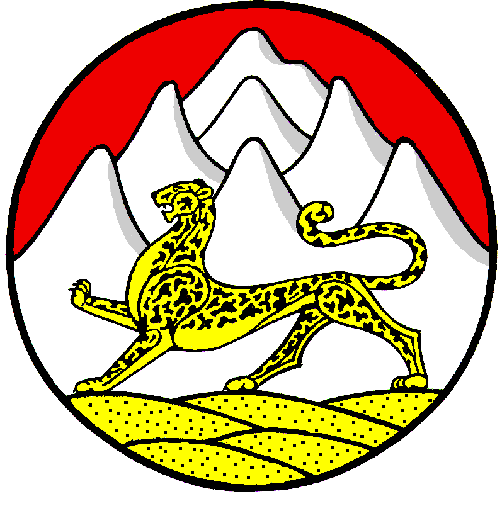 Администрация местного самоуправления Гизельского сельского поселения Пригородного районаРеспублики Северная Осетия - АланияДень неделиВремя приема и консультированияПонедельникС 9-00 до 17.00, перерыв с 13-00 до 14-00ВторникС 9-00 до 17-00, перерыв с 13-00 до 14-00СредаС 9-00 до 17-00, перерыв с 13-00 до 14-00ЧетвергС 9-00 до 17-00, перерыв с 13-00 до 14-00ПятницаНе приемный деньСубботаВыходной деньВоскресенье Выходной деньN 
п/пНомер
на  
поде-
ревной
съемкеПорода,
вид
зеленых
насаж-
денийДиаметр
ствола 
(для  
деревьев
- на  
высоте 
1,3 м) 
смВозраст 
кустарни-
ков, живых
изгородей,
цветников
летПлощадь
газонов
м2Характе-
ристика
состоя-
ния
зеленых
насаж- 
денийЗаключение
(вырубить,
пересадить,
сохранить)Приме-
чание123456789N 
п/пНомер
на  
поде-
ревной
съемкеПорода,
вид
зеленых
насаж-
денийДиаметр ствола
(для деревьев  на
высоте1.3 м), смНомер
груп-
пыВозраст кустар-
ников,
живых
изго- 
родей,
цвет- 
ников,
летПло-
щадь
газо-
нов, 
м2Норма-
тив
компен-
сацион-
ной  
стои- 
мости 
(Снк)Коэффи- 
циент на
социаль-
но-эколо-
гическую
значи- 
мость
(Ксз)Коэф- 
фициент,
учиты- 
вающий
декора-
тивность
(Кд)Коэф- 
фициент
на  
текущее
состо-
яние(Кст)Компенсационная 
стоимость,  (Ск)
руб.